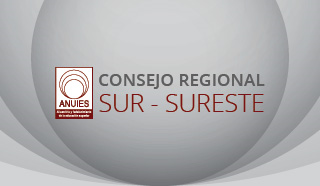 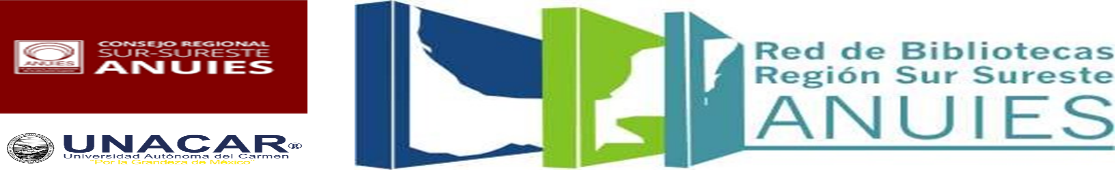 CONTENIDOINTRODUCCIÓN   ______________________________________________	3EJE 1. LIDERAZGO _____________________________________________	4Objetivos Metas 	Estrategias   Acciones  	EJE 2. RECUSOS HUMANOS _____________________________________ 	5Objetivos Metas  Estrategias   Acciones  EJE 3. RECUSOS DE INFORMACIÓN ______________________________	6Objetivos Metas  Estrategias   Acciones  EJE 4. CATÁLOGOS _____________________________________________	7ObjetivosMetas  Estrategias   Acciones  EJE 5. DIAGNÓSTICOS __________________________________________	8Objetivos 	Metas    	Estrategias  Acciones CRONOGRAMA DE ACTIVIDADES REBISS_________________________ 	9Cronograma de Actividades 2023  Cronograma de Actividades 2024  Cronograma de Actividades 2025  _____________________________ 	10CUADRO DE COMISIONES ____ _______ ______ ___________________ 	11USUARIOS INSTITUCIONALES 2015-2016 Y 2019-2020______________	12GRÁFICAS_____________________________________________________	13Gráfica 1. Usuarios Potenciales Universidades 2019-2020 Gráfica 2. Usuarios Potenciales Tecnológicos 2019-2020 _________ 	14RECOMENDACIONES __________________________________________	15PLAN DE TRABAJO DE LA REBISS2023 – 2025Como parte de las actividades de la Coordinación de la Red de Bibliotecas Sur Sureste (REBISS) de la ANUIES, la Dirección de Bibliotecas de la Universidad Autónoma del Carmen, actual Coordinadora de la Red presenta el Plan de trabajo para el periodo 2023-2025, basado en cinco ejes: 1) Liderazgo; 2) Recursos Humanos; 3) Recursos de Información; 4) Catálogos colectivos, y 5) Diagnósticos. Cada eje incluye el objetivo, las metas a obtener, la estrategia y las acciones que habrán de ser trabajadas durante el periodo de gestión. De igual forma contiene un cuadro de las comisiones a realizar por las instituciones asignadas, así como gráficas de los usuarios de cada biblioteca de la red, para proyectar como área de oportunidad dentro de los trabajos a desarrollarse en la red, en beneficio de cada uno de nuestros centros de trabajo.EJE 1. LIDERAZGOObjetivos Impulsar a la REBISS como líder en el ámbito regional y nacional desde la perspectiva de las bibliotecas a través de una plataforma web.MetasFortalecer una plataforma web de la REBISS y fomentar la interacción de las bibliotecas universitarias de la ANUIES.EstrategiasConvocar anualmente a los Coordinadores de las Redes Regionales de la ANUIES para fomentar las relaciones interinstitucionales.AccionesEfectuar reuniones de trabajo con los responsables de las bibliotecas para fortalecer las relaciones interinstitucionales.EJE 2. RECURSOS HUMANOSObjetivosPromover la capacitación, y actualización anual de los recursos humanos de las bibliotecas integrantes de la REBISS.MetasInstruir al personal de bibliotecas con 5 cursos de capacitación para 80 bibliotecarios y 5 cursos de actualización. Para 50 bibliotecarios.EstrategiasEfectuar un diagnóstico de necesidades de capacitación y actualización del personal de las bibliotecas integrantes de la REBISS.AccionesEfectuar un diagnóstico de necesidades de capacitación y actualización del personal de las bibliotecas integrantes de la REBISS.EJE 3. RECURSOS DE INFORMACIÓNObjetivosObtener los títulos de las bases de datos otorgadas por el CONRICYT, con recursos propios y en acceso abierto para préstamos interbibliotecarios de bibliotecas de REBISS y, repositorios institucionales.MetasConcentrar datos en la plataforma web que permitan compartir los recursos de información en las 20 bibliotecas que integran la REBISS.EstrategiasIdentificar las bases de datos en la REBISS con la finalidad de seleccionar y facilitar los préstamos interbibliotecarios.  AccionesRecolectar los títulos de las bases de datos de las bibliotecas integrantes de la REBISS para fomentar la generación del conocimiento de los universitarios.   EJE 4. CATÁLOGOSObjetivosFortalecer el catálogo colectivo de libros y revistas de las bibliotecas integrantes de la REBISS.MetasConstituir un catálogo regional de libros y un catálogo regional de revistas de las bibliotecas integrantes de la REBISS.EstrategiasAnalizar el estatus del catálogo de libros y de revistas para su fortalecimiento.  AccionesConjuntar los registros bibliográficos y hemerográficos de las bibliotecas integrantes de la REBISS.   EJE 5. DIAGNÓSTICOSObjetivosObtener información de Bibliotecas de Universidades y Centros de Información de los Institutos Tecnológicos y centros de investigación para hacer eficientes los servicios bibliotecarios.MetasObtener información de 9 Sistemas de Bibliotecas de Universidades Públicas y 14 Centros de Información de Institutos Tecnológicos integrantes de la REBISS y 4 centros de investigación.EstrategiasDiseñar y construir un cuestionario que permita recabar datos concernientes a Bibliotecas y Centros de Información.  AccionesAplicar un instrumento de recolección de datos a los responsables de las Bibliotecas y Centros de Información de Institutos Tecnológicos integrantes de la REBISS.   CRONOGRAMA DE ACTIVIDADES Cronograma 2023Cronograma 2024Cronograma 2025CUADRO DE COMISIONESUSUARIOS INTERINSTITUCIONALESANTECEDENTES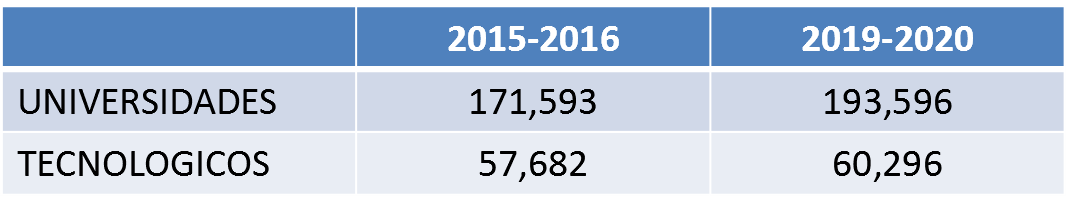 GRÁFICASGráfica 1. Usuarios potenciales Universidades 2019-2020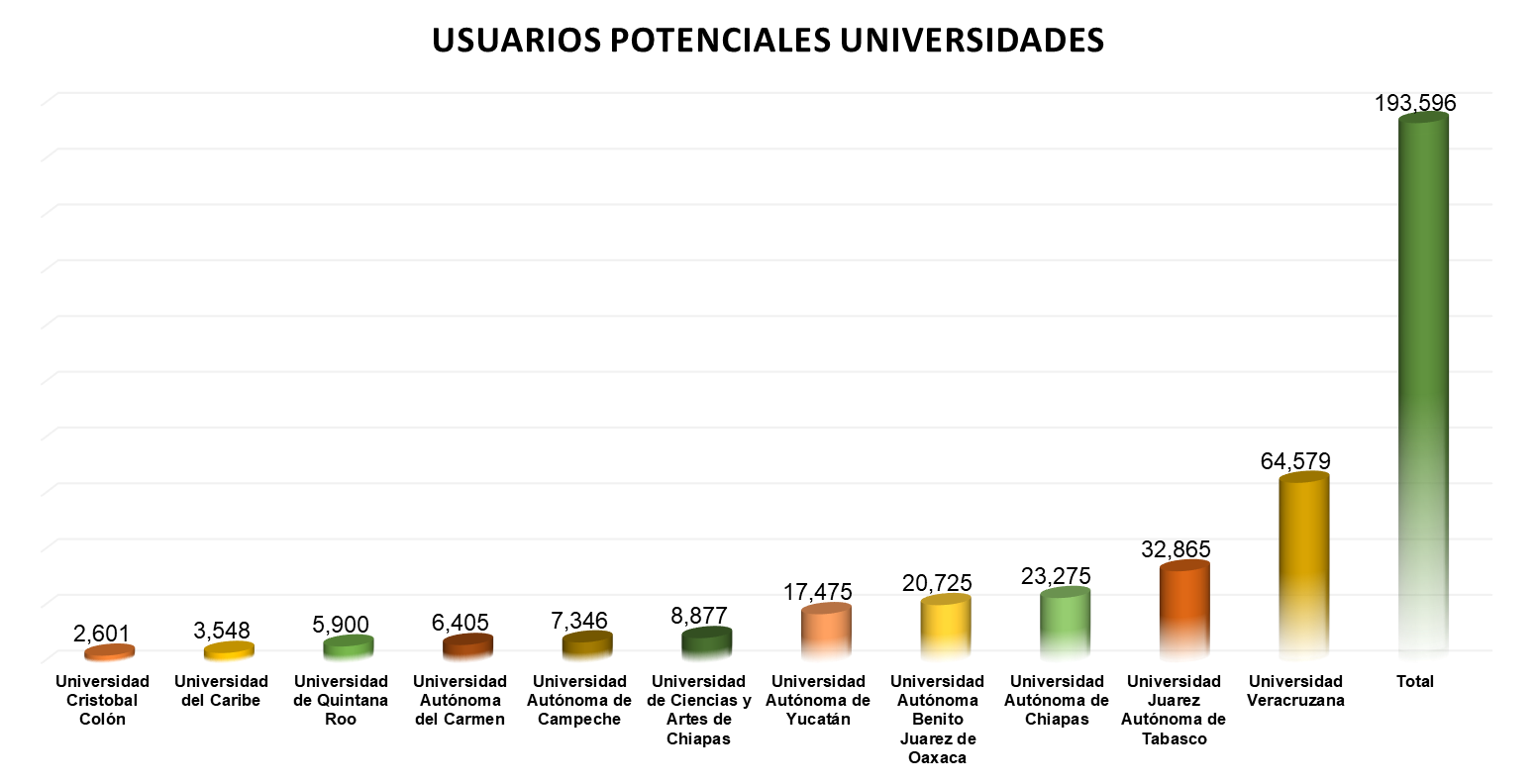 Fuente: Anuario estadístico ANUIES 2019-2020 http://www.anuies.mx/informacion-y-servicios/informacion-estadistica-de-educacion-superior/anuario-estadistico-de-educacion-superior consultado marzo de 2021.Gráfica 2. Usuarios Potenciales Tecnológicos 2019-2020Fuente: Anuario estadístico ANUIES 2019-2020 http://www.anuies.mx/informacion-y-servicios/informacion-estadistica-de-educacion-superior/anuario-estadistico-de-educacion-superior consultado marzo de 2021.RECOMENDACIONESEs importante enfocarse en los objetivos trazados en cada eje considerado, para el logro de las metas establecidas.  Las comisiones llevadas a cabo en los tiempos programados permitirán la culminación eficaz de la gestión de la Coordinación y el reconocimiento para los integrantes de la Red de Bibliotecas Sur Sureste de la ANUIES en su periodo 2023-2025. El compromiso que consignen a cada actividad será en beneficio de sus centros de trabajo, y permitirá avanzar, fortalecer y mejorar a la red de bibliotecas para la atención de la comunidad universitaria.Actividades2023202320232023202320232023202320232023202320232023ActividadesEFMAMJJASONDLiderazgoX R. HumanosX R. InformaciónX CatálogosX DiagnósticosXEjeActividades2024202420242024202420242024202420242024202420242024EjeActividadesEFMAMJJASOND1LiderazgoXXXX2R. HumanosXXXX3R. InformaciónXX4CatálogosXX5DiagnósticosXXXEjeActividades2025202520252025202520252025202520252025202520252025EjeActividadesEFMAMJJASOND1 LiderazgoX2 R. HumanosX3 R. InformaciónX4 CatálogosX5 DiagnósticosXINSTITUCIÓNCOMISIÓNMETAUniversidad VeracruzanaPlataforma webUna plataforma webUniversidad Autónoma de YucatánÁlbum de Bibliotecas Universitarias1 DocumentoUniversidad Juárez Autónoma de TabascoCatálogo Colectivo de Revistas1 Catálogo de RevistasUniversidad Autónoma de Quintana RooCatálogo Colectivo de Libros1 Catálogo de LibrosInstituto de EcologíaTutoriales de Recursos de InformaciónDifundir 10 TutorialesCentro de Investigación científica de YucatánConsorcio de Base de datos1 Compilación de Recursos de InformaciónInstituto tecnológico de Tuxtla Gutiérrez Formación de Recursos Humanos5 Cursos de CapacitaciónEl Colegio de la Frontera Sur Formación de Recursos Humanos10 Talleres de ActualizaciónUniversidad Autónoma del CarmenDiagnóstico REBISS1 Diagnóstico e Bibliotecas y 1 de Centros de InformaciónInstituto Tecnológico de ChetumalRelaciones Públicas1 Directorio Interinstitucional